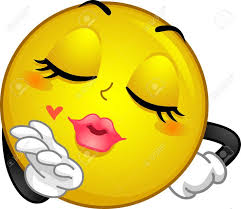 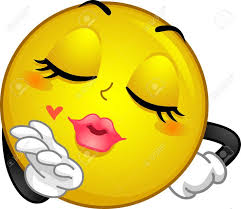 CAMERON SCHMIDTCHEMICAL ENGINEERING GRADUATE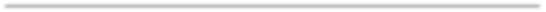 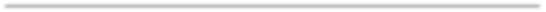 CONTACT INFORMATION18867 Wahlberg Ave, Houston, 	TX888-999-5567cvurl@gmail.comFacebook ProfileLinkedin ProfileIT SKILLSFortranC#MATLABSQLAdvanced ExcelVisual BasicMATHCADRPythonSAS PERSONALITY TRAITSDynamicCreativeMeticulousAdaptable   HOBBIES AND SPORTSPilates InstructorDiving (Advanced Diver)HikingBalletEDUCATION2017 – 2018	Ph.D. – Chemical & Environmental Engineering 	University of Houston, Houston, TX	GPA Score: 3.9Dissertation topic: “The Effect of Heat Flux on Heat Transfer Oil in an offshore Oil Refinery.”2015 – 2016	M.S. – Chemical Engineering 	Michigan State University, East Lansing, MI	GPA Score: 3.8Thesis topic: “Neutron Activation Analysis in Chemical Process Plants.”2012 – 2015	B.S. – Chemistry & Chemical Engineering 	Michigan State University, East Lansing, MI	GPA Score: 3.8Major Subjects: Analytical Chemistry, Physics, Engineering Mathematics, Thermodynamics, Materials Mass TransferEXPERIENCE2017	Vacation work at Fluor - Chemical Projects Division2016	Private Tutor – Mathematics and Advanced Program Mathematics for first-year students at Houston University2015	Summer Internship at Chevron – Processing Plant  2014	Part-Time Lecturer for Mathematics at Houston Community                                    CollegeACHIEVEMENTSRecipient of Graduate Assistant Tuition Fellowship, 2014 – Fluor ChemicalsBest Chemical & Process Engineering Award, 2013 – University of HoustonCompleted Boston Marathon, 2012, 2013, 2015, 2017High School Valedictorian, 2011REFERENCESAvailable on requestTry our Resume Builder: 12 designs for $ 2,95 / 1 free download